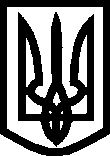 УКРАЇНАВИКОНАВЧИЙ КОМІТЕТМЕЛІТОПОЛЬСЬКОЇ  МІСЬКОЇ  РАДИЗапорізької областіР І Ш Е Н Н Я18.04.2019			                                      			              № 82Про визначення виконавця послуги з централізованого теплопостачання ТОВ «Тепло-Мелітополь»	Керуючись законами України «Про місцеве самоврядування в Україні», «Про житлово-комунальні послуги», відповідно до рішень комісії з укладання та переукладання договорів оренди майна комунальної власності територіальної громади м. Мелітополя, з метою не допущення зривів заходів із сталої підготовки житлово-комунального господарства м. Мелітополя до роботи в осінньо-зимовий період 2019-2020 років виконавчий комітет Мелітопольської міської ради Запорізької областіВИРІШИВ:	1. Визначити ТОВ «Тепло-Мелітополь» виконавцем послуги з централізованого теплопостачання у м. Мелітополі з 18.04.2019.		2.  Доручити ТОВ «Тепло-Мелітополь» укласти договори про надання 	послуг з централізованого теплопостачання у м. Мелітополі з фізичними 	особами та юридичними особами згідно з чинним законодавством.	3. ТОВ «Тепло-Мелітополь» у термін до 25.04.2019 розробити та надати до управління житлово-комунального господарства Мелітопольської міської ради Запорізької області заходи з підготовки міського теплового господарства до опалювального періоду 2019-2020 років.		4.  Контроль за виконанням цього рішення покласти на заступника міського голови з питань діяльності виконавчих органів ради Федорова І.В.о. Мелітопольського міського голови, перший заступник міського голови з питань діяльності виконавчих органів ради 				    І. РУДАКОВА